Question Of The Week:                                     How Do Colours Make Me Feel?                                  WB:19.11.18We will be learning all about how colours make us feel.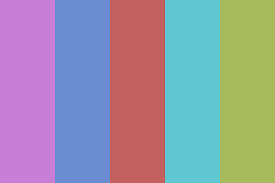 We will be building on our previous learning about feelings, thinking and talking about different feelings we have.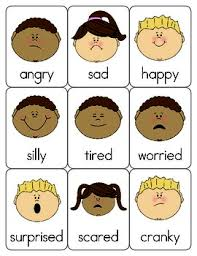 We will be reading stories about colours and feelings.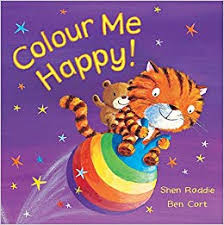 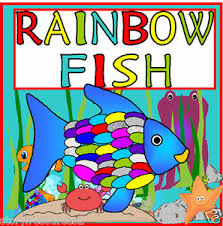 We will be talking about how we feel and play feelings games.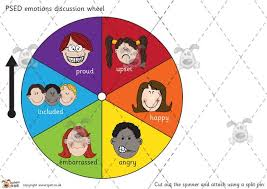 We are learning to:Count one more and one less than an amountSay 1 more and one less than a number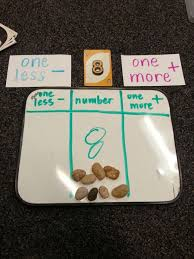 We will be writing about The Little Red Hen. 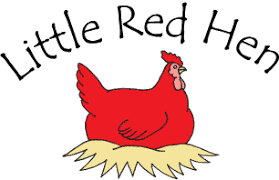 We will be weighing things that we find inside and outside and comparing them. 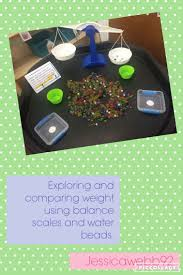 We will be finding out about length and height, ordering and comparing. 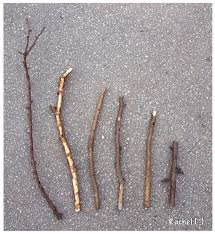 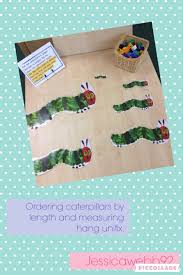 We will be learning about capacity.  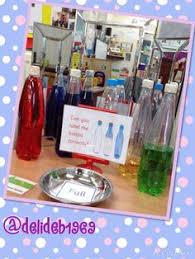 